«Бастауыш, негізгі орта, жалпы орта білім беру ұйымдары арасында балаларды ауыстыру үшін құжаттарды қабылдау» мемлекеттік қызмет көрсету стандартыСтандарт государственной услуги:
"Прием документов для перевода детей между организациями начального, основного среднего, общего среднего образования"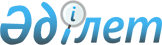 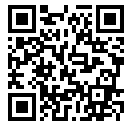 «Бастауыш, негізгі орта және жалпы орта білімнің жалпы білім беретін оқу бағдарламаларын іске асыратын білім беру ұйымдарына оқуға қабылдаудың үлгілік қағидаларын бекіту туралы» Қазақстан Республикасы Білім және ғылым министрінің 2018 жылғы 12 қазандағы № 564 бұйрығына өзгерістер мен толықтыру енгізу туралыҚазақстан Республикасы Білім және ғылым министрінің 2021 жылғы 3 маусымдағы № 275 бұйрығы. Қазақстан Республикасының Әділет министрлігінде 2021 жылғы 4 маусымда № 22933 болып тіркелдіБастауыш, негізгі орта жәнежалпы орта білімнің жалпыбілім беретін оқубағдарламаларын іске асыратынбілім беру ұйымдарына оқуғақабылдаудың үлгілікқағидаларына 2-қосымша1Көрсетілетін қызметті берушінің атауыБастауыш, негізгі орта, жалпы орта білім беру ұйымдары (бұдан әрі – көрсетілетін қызметті беруші).2Мемлекеттік қызметті ұсыну тәсілдері1) "электрондық үкіметтің" веб-порталы www.egov.kz (бұдан әрі – портал);
2) көрсетілетін қызметті беруші арқылы жүзеге асырылады.3Мемлекеттік қызмет көрсету мерзіміҚызмет көрсету мерзімі – 30 минут.4Мемлекеттік қызмет көрсету нысаныЭлектронды (ішінара автоматтандырылған)/ қағаз түрінде.5Мемлекеттік қызметті көрсету нәтижесіКөрсетілетін қызметті алушыдан қағаз жеткізгіште құжаттарды қабылдау кезінде көрсетілетін қызметті беруші келетін ұйымға ұсыну үшін тегі, аты, әкесінің аты (бар болса), туған күні, сыныбы, оқыту тілі және мектебі (телефон, пошталық мекен-жай, электрондық пошта мекен-жайы (ресми интернет-ресурс) көрсетілген келу туралы есептен шығару талонын береді немесе дәлелді бас тартады.
Көрсетілетін қызметті қағаз жеткізгіште алған жағдайда білім алушы келетін көрсетілетін қызметті беруші басқа білім беру ұйымына келу туралы тегі, аты, әкесінің аты (бар болса), туған күні, оқу сыныбы, білім беру ұйымының мекенжайы, телефоны, электрондық мекенжайы (ресми интернет-ресурс) көрсетілген есептен шығару талонын ұсынады.
Оқуға келгені туралы есептен шығару талонының түпнұсқасы (құжаттар басқа орта білім беру ұйымына келгені туралы есептен шығару талонының түпнұсқасын ұсынғаннан кейін беріледі) білім алушы кететін орта білім беру ұйымынан құжаттарды (білім алушының жеке ісі) алу үшін ұсынылады.
Келу туралы сырттай куәліктің түпнұсқасы (құжаттар басқа орта білім беру ұйымына келу туралы сырттай куәліктің түпнұсқасын ұсынғаннан кейін беріледі) білім алушы құжаттарды (білім алушының жеке ісі) алуға кететін орта білім беру ұйымына беріледі.
Білім беру ұйымдары білім алушыны орта білім беру ұйымына/ұйымынан қабылдау/ шығару туралы бұйрықтар шығарады және салыстыру жүргізеді.6Мемлекеттік қызмет көрсету кезінде көрсетілген қызметті алушыдан алынатын төлем мөлшері және Қазақстан Республикасының заңнамасында көзделген жағдайларда оны алу тәсілдеріМемлекеттік қызмет көрсету кезінде көрсетілген қызметті алушыдан алынатын төлем мөлшері және Қазақстан Республикасының заңнамасында көзделген жағдайларда оны алу тәсілдері6Тегін7Жұмыс уақыты1) көрсетілетін қызметті беруші - Қазақстан Республикасының 2015 жылғы 23 қарашадағы Еңбек кодексіне (бұдан әрі – Кодекс) сәйкес демалыс және мереке күндерін қоспағанда, дүйсенбіден бастап жұманы қоса алғанда, белгіленген жұмыс кестесіне сәйкес сағат 13.00-ден 14.30-ға дейінгі түскі үзіліспен сағат 9.00-ден 18.30-ға дейін.
2) портал – жөндеу жұмыстарын жүргізуге байланысты техникалық үзілістерді қоспағанда, тәулік бойы (көрсетілген қызметті алушы жұмыс уақыты аяқталғаннан кейін, демалыс және мереке күндері жүгінген кезде өтініштерді қабылдау және Мемлекеттік қызмет көрсету нәтижелерін беру Кодекске сәйкес келесі жұмыс күні жүзеге асырылады).
Мемлекеттік қызмет көрсету орындарының мекенжайлары:
1) көрсетілетін қызметті берушінің интернет-ресурсында;
2) www.egov.kz порталында орналастырылған8Мемлекеттік қызмет көрсету үшін қажетті құжаттар тізбесі- портал арқылы:
1) ата-аналардың немесе басқа заңды өкілдердің 2-қосымшасының нысанына сәйкес өтініші (келу мектебі мен кету мектебіне);
- көрсетілетін қызметті берушіге (қағаз түрінде)
1) ата-аналардың немесе басқа заңды өкілдердің 2-қосымшасының нысанына сәйкес өтініші (келу мектебі мен кету мектебіне);
2) құжаттарды қабылдау туралы есептен шығару талонында баланың толық аты-жөні, сыныбы, оқыту тілі, мектебі, білім беру ұйымының телефондары мен электронды мекен-жайы (ресми интернет-ресурсы) (Қазақстан Республикасынан кетуін растайтын құжат ұсынатын, Қазақстан Республикасынан кетіп жатқан білім алушыларды қоспағанда) көрсетіледі.9Қазақстан Республикасының заңнамасында белгіленген мемлекеттік қызмет көрсетуден бас тарту үшін негіздерсынып-жинақталымының шамадан тыс толуы
Өтініш беру мерзімі осы ережелерде белгіленген мерзімге сәйкес келмейді10Мемлекеттік қызметті, оның ішінде электрондық нысанда және Мемлекеттік корпорация арқылы көрсету ерекшеліктері ескеріле отырып қойылатын өзге де талаптар1) құжаттар топтамасын тапсыру үшін күтудің рұқсат етілген ең ұзақ уақыты 15 (он бес) минут.
2) қызмет көрсетудің ең ұзақ мерзімі 30 минуттан аспайды.
Көрсетілетін қызметті алушының ЭЦҚ болған жағдайда мемлекеттік көрсетілетін қызметті портал арқылы электрондық нысанда алуға мүмкіндігі бар.
Көрсетілетін қызметті алушының мемлекеттік қызметті көрсету тәртібі мен мәртебесі туралы ақпаратты қашықтықтан қол жеткізу режимінде порталдағы "жеке кабинеті", көрсетілетін қызметті берушінің анықтамалық қызметтері, сондай-ақ "1414", 8-800-080-7777 Бірыңғай байланыс орталығы арқылы алуға мүмкіндігі бар.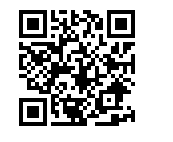 О внесении изменений и дополнения в приказ Министра образования и науки Республики Казахстан от 12 октября 2018 года № 564 «Об утверждении Типовых правил приема на обучение в организации образования, реализующие общеобразовательные учебные программы начального, основного среднего и общего среднего образования»Приказ Министра образования и науки Республики Казахстан от 3 июня 2021 года № 275. Зарегистрирован в Министерстве юстиции Республики Казахстан 4 июня 2021 года № 22933Приложение 2
к Типовым правилам приема
на обучение в организации образования, реализующие
общеобразовательные учебные
программы начального, основного среднего и общего
среднего образования      1Наименование услугодателяОрганизации начального, основного среднего, общего среднего образования (далее - услугодатель).2Способы предоставления государственной услуги1) веб-портал "электронного правительства" www.egov.kz (далее – портал);
2) услугодателя.3Срок оказания государственной услугиСрок оказания – 30 минут.4Форма оказания государственной услугиЭлектронная (частично автоматизированная) /бумажная.5Результат оказания государственной услугиВ случае обращения через портал в "личный кабинет" услугополучателя приходит уведомление о переводе обучающегося из одной организации в другую организацию образования, с указанием фамилии, имени, отчества (при наличии), даты рождения, класса, языка обучения и школы (телефон, почтовый адрес, электронный адрес (официальный интернет ресурс) подписанное электронной цифровой подписью (далее - ЭЦП) уполномоченного лица услугодателя, при отказе оказании государственной услуги - о мотивированном отказе с указанием причин отказа.
При приеме от услугополучателя документов на бумажном носителе услугодателем выдается открепительный талон о выбытии для предоставления его в организацию прибытия, с указанием фамилии, имени, отчества (при его наличии), даты рождения, класса, языка обучения и школы (телефон, почтовый адрес, электронный адрес (официальный интернет ресурс) или мотивированный отказ.
В случае получения услуги на бумажном носителе услугодатель, к которому прибывает обучающийся, предоставляет открепительный талон о прибытии, в котором указывается его фамилия, имя, отчество (при его наличии), дата рождения, класс, язык обучения, школа (почтовый адрес, телефон, электронный адрес (официальный интернет ресурс).
Оригинал открепительного талона о прибытии (документы выдаются после предоставления оригинала открепительного талона о прибытии в другую организацию среднего образования) предоставляется в ту организацию среднего образования из которой выбывает обучающийся для получения документов (личное дело обучающегося).
Услугодатель выдает услугополучателю документы на руки (личное дело обучающегося). Услугополучатель предоставляет документы (личное дело) в организацию образования в которую прибывает.
Организации образования издают приказы и проводят сверку о зачислении/отчислении обучающегося в/из организации среднего образования.6Размер оплаты, взимаемой с услугополучателя при оказании государственной услуги, и способы ее взимания в случаях, предусмотренных законодательством Республики КазахстанРазмер оплаты, взимаемой с услугополучателя при оказании государственной услуги, и способы ее взимания в случаях, предусмотренных законодательством Республики Казахстан6Бесплатно7График работы1) услугодателя - с понедельника по пятницу, в соответствии с установленным графиком работы с 9.00 до 18.30 часов, за исключением выходных и праздничных дней, согласно Трудовому кодексу Республики Казахстан от 23 ноября 2015 года (далее – Кодекс) с перерывом на обед с 13.00 часов до 14.30 часов.
2) портала – круглосуточно, за исключением технических перерывов в связи с проведением ремонтных работ (при обращении услугополучателя после окончания рабочего времени, в выходные и праздничные дни согласно Кодексу, прием заявлений и выдача результатов оказания государственной услуги осуществляется следующим рабочим днем).
Адреса мест оказания государственной услуги размещены на:
1) интернет ресурса-портале www.egov.kz
2) портале www.egov.kz8Перечень документов необходимых для оказания государственной услуги-через портал:
1) заявление родителей или иных законных представителей согласно форме приложения 2 (в школу прибытия и школу выбытия);
- услугодателю (бумажно):
1) заявление родителей или иных законных представителей согласно форме приложения 2 (в школу прибытия и школу выбытия);
2) открепительный талон о приеме документов, в котором указывается ФИО (при его наличии) ребенка, класс, язык обучения, школа, телефоны и электронный адрес (официальный интернет-ресурс) организации образования (за исключением обучающихся, выбывающих за пределы Республики Казахстан, которые предоставляют документ подтверждающий выезд за пределы Республики Казахстан).9Основания для отказа в оказании государственной услуги, установленные законодательством Республики КазахстанОснования для отказа в оказании государственной услуги, установленные законодательством Республики Казахстан91) переполненность класс-комплектов;
2) сроки подачи заявления не соответствуют установленным в настоящих правилах срокам.10Иные требования с учетом особенностей оказания государственной услуги, в том числе оказываемой в электронной форме и через Государственную корпорацию1) максимально допустимое время ожидания для сдачи пакета документов -15 минут.
2) максимально допустимое время обслуживания услугополучателя – 30 минут.
Услугополучатель имеет возможность получения государственной услуги в электронной форме через портал при условии наличия ЭЦП.
Услугополучатель имеет возможность получения информации о порядке и статусе оказания государственной услуги в режиме удаленного доступа посредством "личного кабинета" портала, справочных служб услугодателя, а также Единого контакт-центра "1414", 8-800-080-7777.